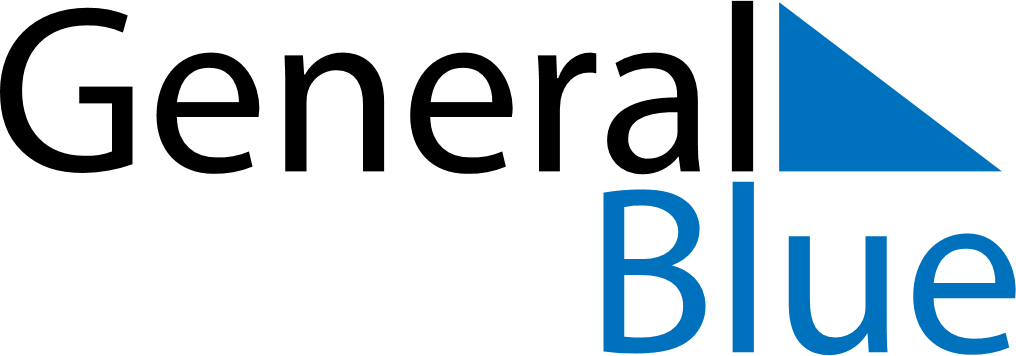 August 2024August 2024August 2024August 2024August 2024August 2024Velenje, SloveniaVelenje, SloveniaVelenje, SloveniaVelenje, SloveniaVelenje, SloveniaVelenje, SloveniaSunday Monday Tuesday Wednesday Thursday Friday Saturday 1 2 3 Sunrise: 5:41 AM Sunset: 8:30 PM Daylight: 14 hours and 49 minutes. Sunrise: 5:42 AM Sunset: 8:29 PM Daylight: 14 hours and 47 minutes. Sunrise: 5:43 AM Sunset: 8:28 PM Daylight: 14 hours and 44 minutes. 4 5 6 7 8 9 10 Sunrise: 5:44 AM Sunset: 8:26 PM Daylight: 14 hours and 41 minutes. Sunrise: 5:45 AM Sunset: 8:25 PM Daylight: 14 hours and 39 minutes. Sunrise: 5:47 AM Sunset: 8:23 PM Daylight: 14 hours and 36 minutes. Sunrise: 5:48 AM Sunset: 8:22 PM Daylight: 14 hours and 33 minutes. Sunrise: 5:49 AM Sunset: 8:20 PM Daylight: 14 hours and 31 minutes. Sunrise: 5:50 AM Sunset: 8:19 PM Daylight: 14 hours and 28 minutes. Sunrise: 5:52 AM Sunset: 8:17 PM Daylight: 14 hours and 25 minutes. 11 12 13 14 15 16 17 Sunrise: 5:53 AM Sunset: 8:16 PM Daylight: 14 hours and 22 minutes. Sunrise: 5:54 AM Sunset: 8:14 PM Daylight: 14 hours and 19 minutes. Sunrise: 5:55 AM Sunset: 8:12 PM Daylight: 14 hours and 16 minutes. Sunrise: 5:57 AM Sunset: 8:11 PM Daylight: 14 hours and 14 minutes. Sunrise: 5:58 AM Sunset: 8:09 PM Daylight: 14 hours and 11 minutes. Sunrise: 5:59 AM Sunset: 8:07 PM Daylight: 14 hours and 8 minutes. Sunrise: 6:00 AM Sunset: 8:06 PM Daylight: 14 hours and 5 minutes. 18 19 20 21 22 23 24 Sunrise: 6:02 AM Sunset: 8:04 PM Daylight: 14 hours and 2 minutes. Sunrise: 6:03 AM Sunset: 8:02 PM Daylight: 13 hours and 59 minutes. Sunrise: 6:04 AM Sunset: 8:01 PM Daylight: 13 hours and 56 minutes. Sunrise: 6:06 AM Sunset: 7:59 PM Daylight: 13 hours and 53 minutes. Sunrise: 6:07 AM Sunset: 7:57 PM Daylight: 13 hours and 50 minutes. Sunrise: 6:08 AM Sunset: 7:55 PM Daylight: 13 hours and 47 minutes. Sunrise: 6:09 AM Sunset: 7:54 PM Daylight: 13 hours and 44 minutes. 25 26 27 28 29 30 31 Sunrise: 6:11 AM Sunset: 7:52 PM Daylight: 13 hours and 41 minutes. Sunrise: 6:12 AM Sunset: 7:50 PM Daylight: 13 hours and 37 minutes. Sunrise: 6:13 AM Sunset: 7:48 PM Daylight: 13 hours and 34 minutes. Sunrise: 6:14 AM Sunset: 7:46 PM Daylight: 13 hours and 31 minutes. Sunrise: 6:16 AM Sunset: 7:44 PM Daylight: 13 hours and 28 minutes. Sunrise: 6:17 AM Sunset: 7:42 PM Daylight: 13 hours and 25 minutes. Sunrise: 6:18 AM Sunset: 7:41 PM Daylight: 13 hours and 22 minutes. 